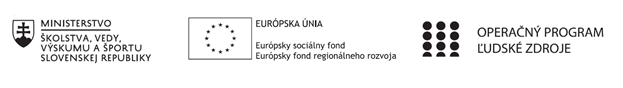 Správa o činnosti pedagogického klubu Príloha:Prezenčná listina zo stretnutia pedagogického klubuPrioritná osVzdelávanieŠpecifický cieľ1.1.1 Zvýšiť inkluzívnosť a rovnaký prístup ku kvalitnému vzdelávaniu a zlepšiť výsledky a kompetencie detí a žiakovPrijímateľZákladná škola Sama Cambela, Školská 14, 976 13 Slovenská ĽupčaNázov projektuZvýšenie kvality vzdelávania na ZŠ Sama Cambela v Slovenskej ĽupčiKód projektu  ITMS2014+312011R070Názov pedagogického klubu 5.6.3. Pedagogický klub - finančná gramotnosť s písomným výstupomDátum stretnutia  pedagogického klubu01.06.2020Miesto stretnutia  pedagogického klubuZŠ Sama CambelaMeno koordinátora pedagogického klubuMgr. Anna DávidováOdkaz na webové sídlo zverejnenej správywww.zsslovlupca.edu.skManažérske zhrnutie:Kľúčové slová Finančná zodpovednosť, prijímanie finančných rozhodnutí, finančný poradca	Anotácia Stretnutie Klubu prebehlo formou besedy s finančnou poradkyňou o základoch finančného rozhodovania. Cieľom predmetnej besedy bolo získanie základných poznatkov týkajúcich sa finančnej zodpovednosti a finančných rozhodnutí, čo v súčasnej dobe považujeme za veľmi potrebnú, no zároveň pomerne zanedbávanú oblasť gramotnosti nielen žiakov, ale aj mladých ľudí či staršej generácie. Výsledkom stretnutia bolo zosumarizovanie hlavných otázok z oblasti finančného rozhodovania s ich následným zapracovaním do výučby v nasledovnom školskom roku. Hlavné body, témy stretnutia, zhrnutie priebehu stretnutia: Zoznámenie sa s finančnou poradkyňouRiadený rozhovor s poradkyňou na vopred pripravené otázky ohľadom finančného rozhodovaniaDiskusia o možnostiach začlenenia poznatkov do výučby Dňa 1.6.2020 bola predmetom Klubu beseda s finančnou poradkyňou na témy finančného rozhodovania. Hosťujúca finančná poradkyňa aktuálne pôsobí v rámci finančnej poradenskej spoločnosti Prosight Slovensko. Pôsobí v meste Zvolen a okolí a bola ochotná zúčastniť sa a diskutovať s nami na vybrané témy. Úvodom prebehlo zoznámenie a stručné predstavenie poradkyne (podľa legislatívy finančný sprostredkovateľ), ktorá členky Klubu oboznámila so svojím pracovným pôsobením na súčasnej pozícií, ako aj so skúsenosťami na zastávaných pozíciách v minulom období. Naproti tomu, členky Klubu ju informovali o priebehu výučby finančnej gramotnosti na ZŠ, ako aj o potrebe poskytnúť žiakom relevantné a aktuálne informácie a poznatky z danej problematiky. Jadro stretnutia pozostávalo predovšetkým z vopred pripravených otázok, na ktoré poradkyňa postupne odpovedala. Hlavné témy besedy boli nasledovné:Finančná gramotnosť obyvateľovNáplň práce finančného poradcuDôležitosť práce finančného poradcuPráca s finančnými produktami (vklady, úvery, poistenie, sporenie)Rozhodovanie vo financiách (hlavné faktory rozhodovania sa a výberu správneho finančného produktu)Význam neustáleho sledovania podmienok na trhuPoradca musí rozumieť tomu, ako fungujú finančné inštitúcie a ich produkty pozostávajúce z bankových produktov, produktov poistného trhu. Dôležité sú taktiež investície, či produkty dôchodkového a zdravotného zabezpečenia. Bežní spotrebitelia nemajú prílišnú znalosť základných zákonitostí a faktorov, ktoré je potrebné posudzovať pri výbere finančného produktu. Príkladom je znalosť, resp. neznalosť hlavného kritéria pri zvažovaní úveru, a to RPMN (ročná percentuálna miera nákladov), ktorú bežní spotrebiteľ ani neovláda a vyberá produkt na základe výšky úrokovej sadzby (častokrát uvedenej v reklame). Závery a odporúčania:Na základe stretnutia môžeme zhodnotiť, že práca finančného poradcu je nesmierne dôležitá a v mnohých aspektoch môže práve poradca pomôcť spotrebiteľom pri riešení problémov s ich financiami. Avšak problém môže nastať pri stretnutí sa s nekompetentným poradcom. Aby človek zabránil tejto situácii je veľmi dôležité, aby ovládal základnú problematiku aj sám a vedel odhadnúť odbornosť prípadného poradcu. Potreba vzdelania v oblasti financií už na základných školách má svoje opodstatnenie, pretože ak bude spotrebiteľ vzdelaný, produkty si bude vyberať na základe ich výhodnosti, nie reklamy. A keďže podmienky na trhu sa neustále menia, je potreba všetky adekvátne faktory sledovať. Podľa slov finančnej poradkyne vo výučbe žiakov orientovanej na finančnú gramotnosť je potrebné orientovať sa najmä na pochopenie podstaty základných finančných produktov, hľadaniu informácii a ich hodnoteniu a v závere správneho výberu. Preto navrhujeme pozornosť sústrediť na danú problematiku pomocou príkladov z bežného života. Súčasne sme navrhli finančnej poradkyni, aby prijala ponuku a prišla na besedu k žiakom v rámci predmetu finančnej gramotnosti v budúcom školskom roku. Vypracoval (meno, priezvisko)Ing. Petra Lesníková, PhD. Dátum01. 06. 2020PodpisSchválil (meno, priezvisko)PaedDr. René KováčikDátum01. 06. 2020Podpis